TOWN OF ESSEX 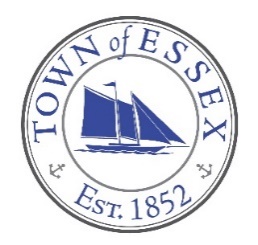 PLANNING and ZONING COMMISSION29 WEST AVENUE – ESSEX, CT 06426Essex Town HallREGULAR Meeting -   AgendaTuesday, January 3, 2023 7PMMeeting will be hybrid: held both in person and via zoom.  In person meeting will be held at Essex Town Hall.Zoom Meeting Room Link:  https://us02web.zoom.us/j/84021716026?pwd=aTJmMWZNLzh6YUszc3pYTWV3VnJMQT09Meeting ID:     840 2171 6026Meeting Password:     258337Dial:+1-646-558-8656      Call to Order and Seating of MembersApproval of the MinutesDecember 6, 2022 Regular MeetingPublic HearingsPZC Application 22-19 Special Exception under Section 90A.3(A) of the Essex Zoning Regulations to build 2 buildings, one 28,500 sq ft and one 21,700 sq ft, and associated building utility services and site improvements at 43 Bokum Road Essex Applicant/Owner: George C Field Co Inc.PZC Application 19-26 Modification of Special Exception to have an indoor recreational facility in a 20,000 sq ft building approved in 2019 at 83 Westbrook Road Centerbrook Applicant/Owner: E.S.T. Irrevocable TrustPZC Application 22-20 Map Amendment under Section 123 of the Essex Zoning Regulations to change the zoning from Heritage Gateway to Rt 9 Gateway Special Development District (R9SDD) at 6 Main Street Centerbrook Applicant: Peter Decker, Owner: MacBeth Ventures, LLC PZC Application 22-22 Special Exception under Section 90A.3(G) of the Essex Zoning Regulations to use the designated area to store clean roll-offs and trash/recycle containers at 27 Industrial Park Road Applicant/Owner: All Realty LLC	Unfinished Business/Action ItemsPZC Application 22-19 Special Exception under Section 90A.3(A) of the Essex Zoning Regulations to build 2 buildings, one 28,500 sq ft and one 21,700 sq ft, and associated building utility services and site improvements at 43 Bokum Road Essex Applicant/Owner: George C Field Co Inc.PZC Application 19-26 Modification of Special Exception to have an indoor sporting business in a 20,000 sq ft building approved in 2019 at 83 Westbrook Road Centerbrook Applicant/Owner: E.S.T. Irrevocable TrustPZC Application 22-20 Map Amendment under Section 123 of the Essex Zoning Regulations to change the zoning from Heritage Gateway to Rt 9 Gateway Special Development District (R9SDD) at 6 Main Street Centerbrook Applicant: Peter Decker, Owner: MacBeth Ventures, LLC PZC Application 22-22 Special Exception under Section 90A.3(G) of the Essex Zoning Regulations to use the designated area to store clean roll-offs and trash/recycle containers at 27 Industrial Park Road Applicant/Owner: All Realty LLCReceipt of New Applications PZC Application 22-23 Special Exception under Section 90. A.1, 104.D.3 of the Essex Zoning Regulations to build a 10,125 sq ft building for expansion of the existing Boar’s Head business at 49 Plains Road Essex Applicant/Owner: Piage Management Corp. New BusinessAppointments/Reports from Committees and OfficersLower CT River Valley Council of Governments Regional Planning CommitteeEconomic Development CommissionPlan of Conservation and DevelopmentStaff ReportsTown Planning ConsultantLand Use OfficialShort Term RentalsCorrespondence AdjournmentNext scheduled regular meeting is Tuesday, February 7, 2023Please note this is a summary of the applications being heard at this meeting.  The full applications are available at the Town Hall or at the Town’s website:https://www.essexct.gov/planning-and-zoning-commission